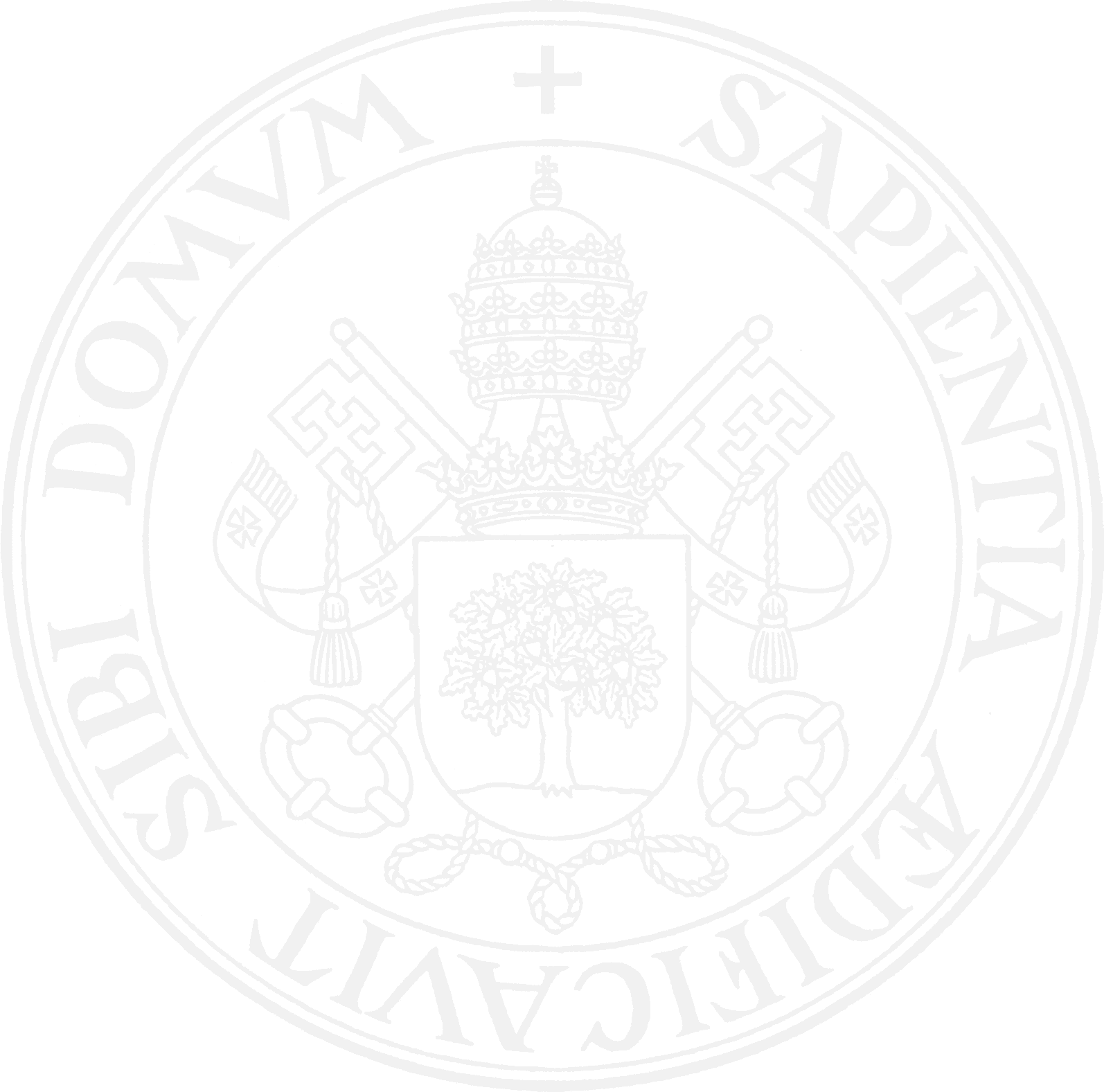 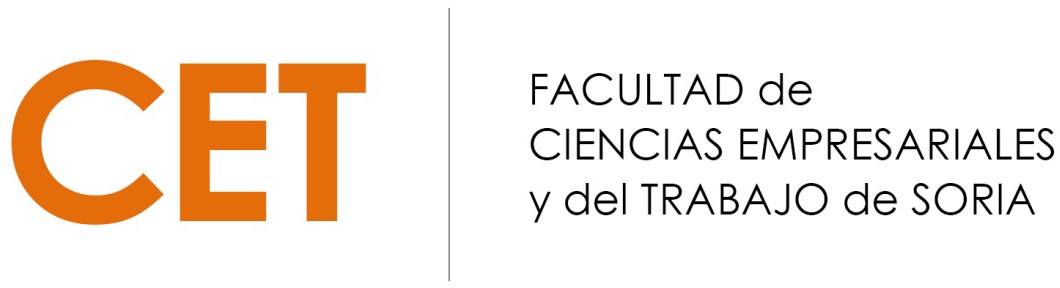 EXÁMENES GRADO EN ADECurso 2021-2022	Convocatoria extraordinaria del primer cuatrimestreCurso 1ºCurso 2ºCurso 3ºCurso 4ºCampus “Duques de Soria”, s/n	·	42004 SORIA	·	Tfno: 975/12 93 00	·	Fax: 975/12 93 01	·	e-mail: cet@uva.esCÓDIGOASIGNATURAFECHAHORARIOAULA41951Introducción a la Economía01/0216.00A1441883Introducción al Derecho 03/0216.00S541953Matemáticas I07/029.00N141882  Sociología09/029.00S341950Historia Económica Mundial11/029.00A14CÓDIGOASIGNATURAFECHAHORARIOAULA41964Microeconomía I31/0116.00N141965Régimen fiscal de la empresa I02/0216.00N141963Fundamentos de Marketing04/0216.00N141962Estadística II07/0216.00N141960Contabilidad financiera I09/0216.00A1241961Derecho mercantil I11/0216.00A12CÓDIGOASIGNATURAFECHAHORARIOAULA41975Dirección financiera I31/019.00C141902Dirección de recursos humanos02/0216.00A1741977Macroeconomía03/0216.00A1741972Análisis de estados contables07/029.00C141976Econometría I09/029.00A1741973Dirección comercial I11/029.00A07CÓDIGOASIGNATURAFECHAHORARIOAULA41901Derecho sindical01/0216.00A1741991Planificación fiscal02/0216.00A0741984Dirección estratégica03/0216.00A1241893Derecho del trabajo II04/029.00C141989Inversiones financieras07/029.00S541904Prevención de riesgos laborales II08/029.00A1241988Contabilidad informatizada09/029.00C141900Derecho procesal laboral10/029.00A1741995Comunicación promocional y distribucióncomercial11/029.00S5